7. Souhlas s převodem pozemku p.č. 589/22 k. ú. Dolní JirčanyZdůvodnění:Obec Psáry požádala Úřad pro zastupování státu  o bezúplatný převod pozemku p.č. 589/22 o výměře 202 m² k. ú. Dolní Jirčany, na kterém leží  stavba místní komunikace a 11 šikmých parkovacích stání (pozemek naproti budově obecního úřadu před restaurací).Pozemek p.č. 589/22 má nyní výměru 608 m2 . Dle GP 2276 – 241/2023 bude pozemek rozdělen na 2 pozemky se samostatnými parcelními čísly. Pozemku, na kterém leží komunikace bude ponecháno původní parcelní číslo s novou výměrou 202 m2 . Nové označení p.č. 589/30 s výměrou 406 m2 obdrží oddělený pozemek, na kterém se nenachází místní komunikace. Úřad pro zastupování státu  může v případě, že se na jejich pozemku  nachází stavba  místní komunikace, tento pozemek   podle § 22 odst. 3) zákona č. 219/2000 Sb. , o majetku České republiky po doložení požadovaných dokumentů, bezúplatně převést na příslušnou obec, která je vlastníkem této komunikace.Návrh usnesení:Zastupitelstvo obce přijalo toto usnesení: I. schvaluje Bezúplatný převod pozemku p.č. 589/22 o výměře 202 m² k. ú. Dolní Jirčany vzniklého dle GP 2276 – 241/2023 z vlastnictví České republiky do vlastnictví obce Psáry. Misys: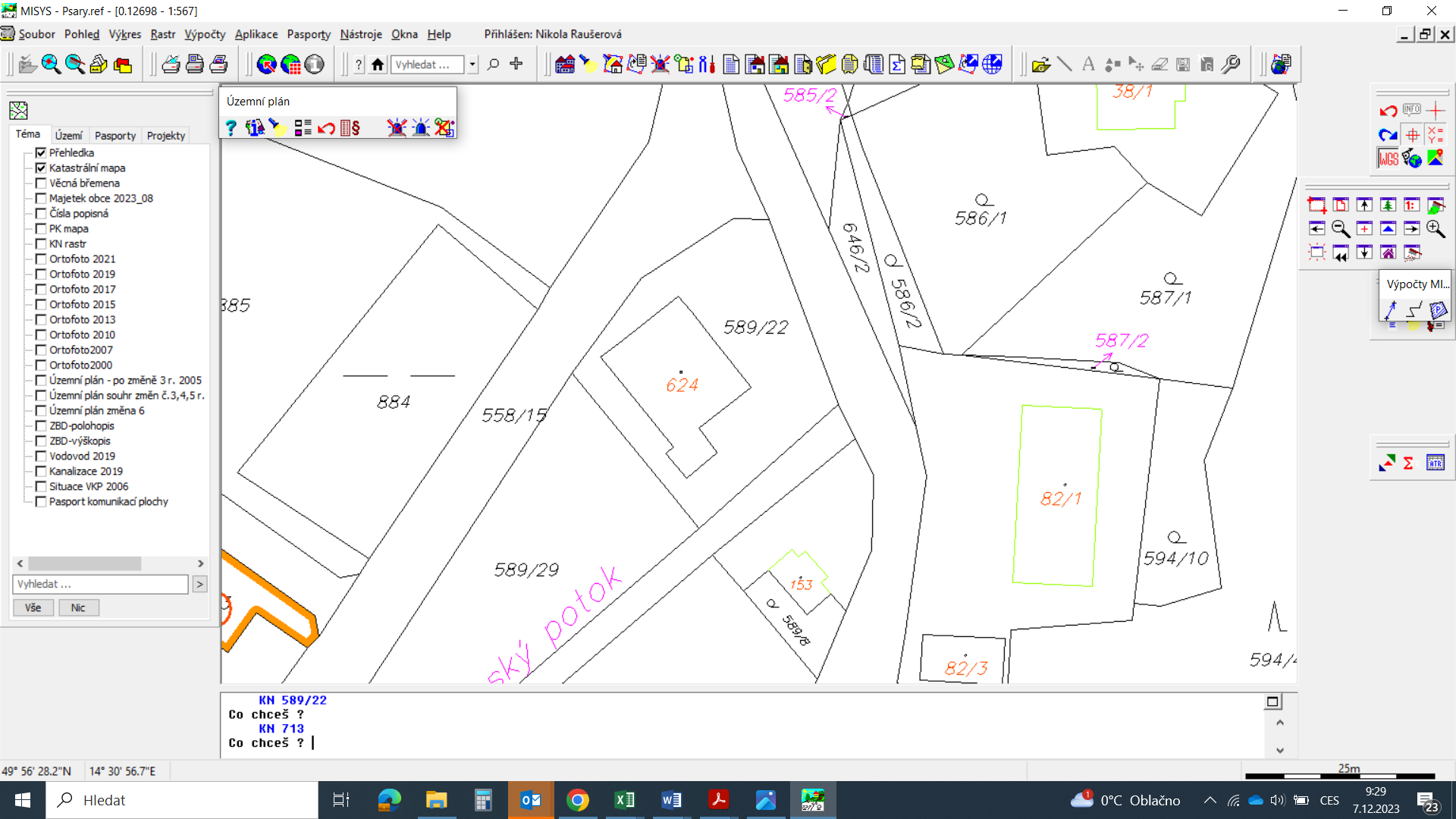 GP: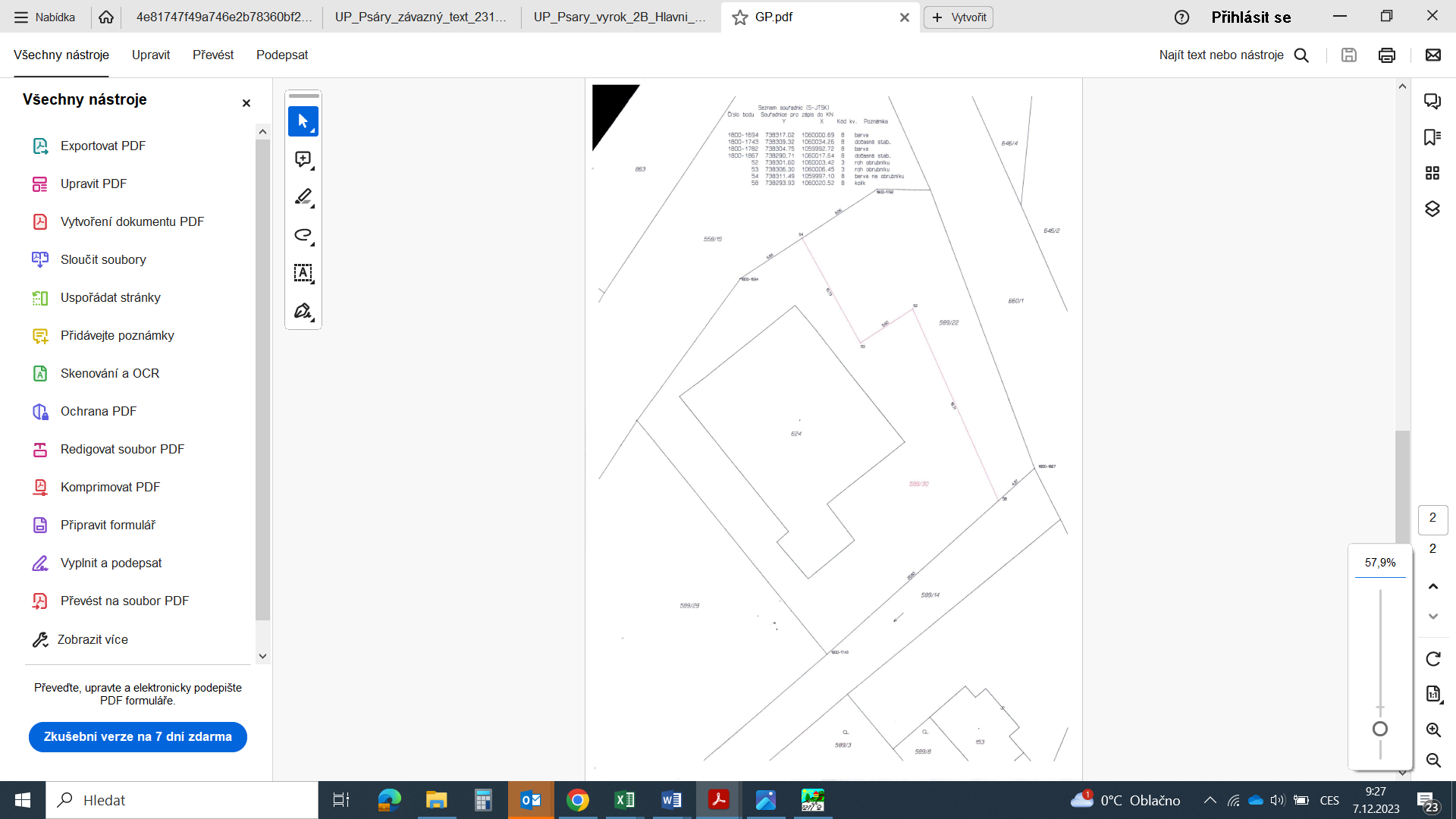 Vypracováno pro účely:Zasedání zastupitelstva obce PsáryČ. zasedání/ datum konání:ZO č. 5-2023, 13, 12. 2023Vypracoval:R. Sedláková